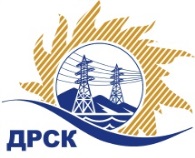 Акционерное Общество«Дальневосточная распределительная сетевая  компания»ПРОТОКОЛ ПЕРЕТОРЖКИСпособ и предмет закупки: Открытый запрос предложений на право заключения Договора на выполнение работ: Мероприятия по антитеррористической защищённости объекта ПС "БВС" (реконструкция ограждения, внедрение дополнительных ИТСО)Закупка проводится согласно ГКПЗ 2016 г. раздела  2.2.1  № 207.Плановая стоимость закупки: 3 790 000,00  руб. без учета НДСПРИСУТСТВОВАЛИ: члены постоянно действующей Закупочной комиссии 2-го уровня. ВОПРОСЫ ЗАСЕДАНИЯ ЗАКУПОЧНОЙ КОМИССИИ:В адрес Организатора закупки 2 (два) конверта, обозначенных как «Заявка на участие в переторжке» в запечатанных конвертах.Вскрытие конвертов было осуществлено секретарем Закупочной комиссии в присутствии одного члена Закупочной комиссии.Дата и время начала процедуры вскрытия конвертов с заявками участников на переторжку 10:00 (время местное) 23.12.2015.Место проведения процедуры вскрытия конвертов с заявками участников на переторжку: АО «ДРСК» г. Благовещенск, ул. Шевченко 28, каб. 244.В конвертах обнаружены заявки на переторжку следующих участников закупки:Ответственный секретарь Закупочной комиссии 2 уровня  АО «ДРСК»                       		     М.Г. Елисеева исп. Коврижкина Е.Ю.Тел. 397208№ 50/УТПиР-Пг. Благовещенск23 декабря 2015 г.№п/пНаименование Участника закупки и его адресцена заявки до переторжки, руб. без НДСцена заявки после переторжки, руб. без НДС1ООО «Центр Безопасности»г. Биробиджан, ул. Постышева, 63 569 715,00 3 559 460,002ООО «Центр комплектации строительства»г. Биробиджан, ул. Читинская, 553 757 282,00 3 495 026,003ООО «Стройсервис»г. Хабаровск, ул. Малиновского, 383 789 880,00 не поступило